    浙 江 理 工 大 学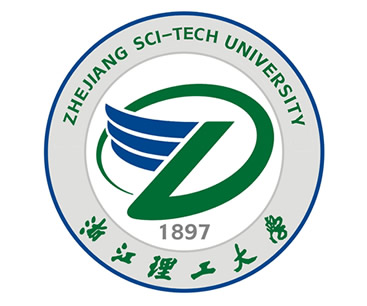 2024年硕士学位研究生招生考试业务课考试大纲             考试科目：设计思维与创意B          代码：723               一、考试要求测试考生审美能力，时尚领悟能力，设计元素表现能力、产品设计能力和综合表达能力。二、考试内容：审美能力与时尚领悟力表达设计理念与创意设计表达造型能力与色彩表现消费市场与创新创意设计考试题型（总分150）专业命题分析：（共2题，占50分）专业命题设计：（占100分）四、考试时间：180分钟备注：自备基本的绘画工具，不允许带入与设计相关的辅助工具（如人模比例尺等），考试答题纸使用标准答题纸（8开左右普通纸，非专业用纸），不允许自带画纸。五、参考书目世界现代设计史. 王受之. 北京：中国青年出版社，2015中国美学史大纲. 叶朗著. 上海人民出版社，2014设计中的设计. [日]原研哉, 朱锷. 山东人民出版社，2008女装设计. 胡迅, 须秋洁, 陶宁. 上海：东华大学出版社，2019设计心理学. Donald Arthur Norman著, 梅琼译. 中信出版社，2010